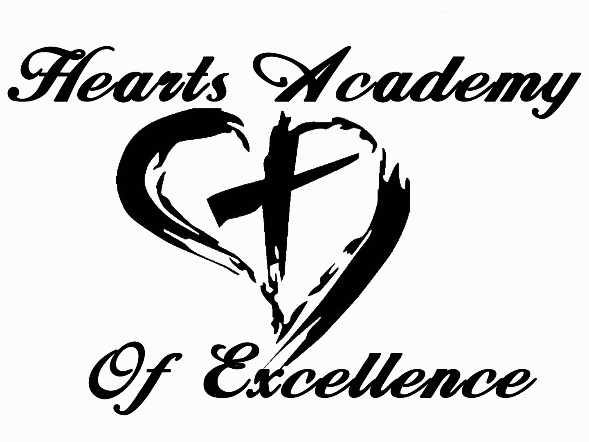 September, 2019On behalf of Hearts Academy of Excellence in Powder Springs, I would like to request a donation for our silent auction scheduled for Thursday, November 14th.  At this event, typically attended by about 250 community members, we auction holiday items and decor, as well as gift baskets containing merchandise, gift cards and services generously donated by businesses and donors like yourself. The event proceeds will go towards tuition scholarships for students in need and to begin planning for a new facility to meet the needs of our growing community.We would greatly appreciate any donation you can make.  Should you make a donation for the silent auction, your business will be recognized on auction displays at the event, as well as in the school newsletter and yearbook.  We will also provide a donation receipt letter with the Hearts Academy tax exempt number for your records.If you have any questions or need further information, please contact Kealei Castle at 770-439-9235 or at KCastle@HeartsAcademy.org.  On behalf of the students, parents, and faculty of Hearts Academy of Excellence, thank you for your consideration.  Sincerely,Kealei Castle, DirectorTrinity Home’sCool Depot, Inc (501-c-3)DBA:Hearts Academy of Excellencewww.HeartsAcademy.org